Ponadto oświadczam, że:zapoznałem się z opisem przedmiotu zamówienia i  nie wnoszę  zastrzeżeń.uważam się za związanego ofertą przez okres 30  dni .zapoznałem się z treścią projektu umowy i nie wnoszę do niego zastrzeżeń 
i zobowiązuję się do zawarcia umowy na warunkach w niej określonych w przypadku gdyby uznano moją ofertę za najkorzystniejszą,........................... dnia .........................................................................................................[ podpis wykonawcy ]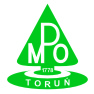 Zintegrowany System ZarządzaniaZintegrowany System ZarządzaniaZałącznik nr 1FORMULARZ  OFERTOWYBieżące naprawy systemu lokalizacji pojazdów GPS AWIAFORMULARZ  OFERTOWYBieżące naprawy systemu lokalizacji pojazdów GPS AWIAZałącznik nr 1FORMULARZ  OFERTOWYBieżące naprawy systemu lokalizacji pojazdów GPS AWIAFORMULARZ  OFERTOWYBieżące naprawy systemu lokalizacji pojazdów GPS AWIAZnak: GPS/P-102/2013 z dnia 15.11.2013 r. z dnia 15.11.2013 r.Znak: GPS/P-102/2013zamawiającyMiejskie Przedsiębiorstwo Oczyszczania Spółka z o. o. z siedzibą w Toruniu przy ul. Grudziądzkiej  159,REGON:  870525973  NIP:   879-016-92-80Sąd Rejonowy w Toruniu, VII Wydział Gospodarczy Krajowego Rejestru Sądowego KRS 0000151221Kapitał zakładowy: 8. 469. 500 PLNzamawiającyMiejskie Przedsiębiorstwo Oczyszczania Spółka z o. o. z siedzibą w Toruniu przy ul. Grudziądzkiej  159,REGON:  870525973  NIP:   879-016-92-80Sąd Rejonowy w Toruniu, VII Wydział Gospodarczy Krajowego Rejestru Sądowego KRS 0000151221Kapitał zakładowy: 8. 469. 500 PLNzamawiającyMiejskie Przedsiębiorstwo Oczyszczania Spółka z o. o. z siedzibą w Toruniu przy ul. Grudziądzkiej  159,REGON:  870525973  NIP:   879-016-92-80Sąd Rejonowy w Toruniu, VII Wydział Gospodarczy Krajowego Rejestru Sądowego KRS 0000151221Kapitał zakładowy: 8. 469. 500 PLNzamawiającyMiejskie Przedsiębiorstwo Oczyszczania Spółka z o. o. z siedzibą w Toruniu przy ul. Grudziądzkiej  159,REGON:  870525973  NIP:   879-016-92-80Sąd Rejonowy w Toruniu, VII Wydział Gospodarczy Krajowego Rejestru Sądowego KRS 0000151221Kapitał zakładowy: 8. 469. 500 PLNDANE DOTYCZĄCE WYKONawCYNAZWA:  ......................................................................................................................................................................................SIEDZIBA...........................................................................  ul. .....................................................................................................NR TELEFONU .................. .  NR FAKS ............................. ,e-mail: …………………………/* dane bezwzględnie wymagane NIP .....................................................................................  REGON ..........................................................................................KRS …………………………………………………….………  Kapitał zakładowy : ……………………………………………………DANE DOTYCZĄCE WYKONawCYNAZWA:  ......................................................................................................................................................................................SIEDZIBA...........................................................................  ul. .....................................................................................................NR TELEFONU .................. .  NR FAKS ............................. ,e-mail: …………………………/* dane bezwzględnie wymagane NIP .....................................................................................  REGON ..........................................................................................KRS …………………………………………………….………  Kapitał zakładowy : ……………………………………………………DANE DOTYCZĄCE WYKONawCYNAZWA:  ......................................................................................................................................................................................SIEDZIBA...........................................................................  ul. .....................................................................................................NR TELEFONU .................. .  NR FAKS ............................. ,e-mail: …………………………/* dane bezwzględnie wymagane NIP .....................................................................................  REGON ..........................................................................................KRS …………………………………………………….………  Kapitał zakładowy : ……………………………………………………DANE DOTYCZĄCE WYKONawCYNAZWA:  ......................................................................................................................................................................................SIEDZIBA...........................................................................  ul. .....................................................................................................NR TELEFONU .................. .  NR FAKS ............................. ,e-mail: …………………………/* dane bezwzględnie wymagane NIP .....................................................................................  REGON ..........................................................................................KRS …………………………………………………….………  Kapitał zakładowy : ……………………………………………………Oferta wspólna /* wypełnić, o ile dotyczy Ustanowionym pełnomocnikiem do reprezentowania w postępowaniu o udzielenie zamówienia 
i /*lub zawarcia umowy jest (są):  ………………………………………….., zakres odpowiedzialności ……………………………….NAZWA:  ......................................................................................................................................................................................SIEDZIBA...........................................................................  ul. .....................................................................................................NR TELEFONU .................. .  NR FAKS ............................. ,e-mail: …………………………/* dane bezwzględnie wymagane NIP .....................................................................................  REGON ..........................................................................................KRS …………………………………………………….………  Kapitał zakładowy : ……………………………………………………Oferta wspólna /* wypełnić, o ile dotyczy Ustanowionym pełnomocnikiem do reprezentowania w postępowaniu o udzielenie zamówienia 
i /*lub zawarcia umowy jest (są):  ………………………………………….., zakres odpowiedzialności ……………………………….NAZWA:  ......................................................................................................................................................................................SIEDZIBA...........................................................................  ul. .....................................................................................................NR TELEFONU .................. .  NR FAKS ............................. ,e-mail: …………………………/* dane bezwzględnie wymagane NIP .....................................................................................  REGON ..........................................................................................KRS …………………………………………………….………  Kapitał zakładowy : ……………………………………………………Oferta wspólna /* wypełnić, o ile dotyczy Ustanowionym pełnomocnikiem do reprezentowania w postępowaniu o udzielenie zamówienia 
i /*lub zawarcia umowy jest (są):  ………………………………………….., zakres odpowiedzialności ……………………………….NAZWA:  ......................................................................................................................................................................................SIEDZIBA...........................................................................  ul. .....................................................................................................NR TELEFONU .................. .  NR FAKS ............................. ,e-mail: …………………………/* dane bezwzględnie wymagane NIP .....................................................................................  REGON ..........................................................................................KRS …………………………………………………….………  Kapitał zakładowy : ……………………………………………………Oferta wspólna /* wypełnić, o ile dotyczy Ustanowionym pełnomocnikiem do reprezentowania w postępowaniu o udzielenie zamówienia 
i /*lub zawarcia umowy jest (są):  ………………………………………….., zakres odpowiedzialności ……………………………….NAZWA:  ......................................................................................................................................................................................SIEDZIBA...........................................................................  ul. .....................................................................................................NR TELEFONU .................. .  NR FAKS ............................. ,e-mail: …………………………/* dane bezwzględnie wymagane NIP .....................................................................................  REGON ..........................................................................................KRS …………………………………………………….………  Kapitał zakładowy : ……………………………………………………CENA oferty NETTO (bez podatku VAT)
cyfrowo:słownie:CENA oferty NETTO (bez podatku VAT)
cyfrowo:słownie:……………………………………………………………..……………………………………………………………………………………………………………………………………………………………………………………………..………………………………………………………………………………………………………………………………% PODATKU VAT% PODATKU VAT……………………………………………………………..……………………………………………………………………………………………………………………………..………………………………………………………………CENA oferty BRUTTO (z podatkiem VAT).cyfrowo:słownie:KRYTERIUM OCENY – 95%CENA oferty BRUTTO (z podatkiem VAT).cyfrowo:słownie:KRYTERIUM OCENY – 95%………………………………………………………………………………………………………………………………………………………………………………………………………………………………………………………………W TYM jednostkowa CENA NETTO:W TYM jednostkowa CENA NETTO:W TYM jednostkowa CENA NETTO:W TYM jednostkowa CENA NETTO:SPRAWDZENIE POD WZGLĘDEM TECHNICZNYM CZUJNIKÓW POSYPUSPRAWDZENIE POD WZGLĘDEM TECHNICZNYM CZUJNIKÓW POSYPU……..…………. ZŁ NETTO……..…………. ZŁ NETTOSPRAWDZENIE POD WZGLĘDEM TECHNICZNYM CZUJNIKÓW POŁOŻENIA PŁUGASPRAWDZENIE POD WZGLĘDEM TECHNICZNYM CZUJNIKÓW POŁOŻENIA PŁUGA……..…………. ZŁ NETTO……..…………. ZŁ NETTOREGULACJA CZUJNIKÓW POSYPUREGULACJA CZUJNIKÓW POSYPU……..…………. ZŁ NETTO……..…………. ZŁ NETTOREGULACJA CZUJNIKÓW POŁOŻENIA PŁUGAREGULACJA CZUJNIKÓW POŁOŻENIA PŁUGA……..…………. ZŁ NETTO……..…………. ZŁ NETTOWYMIANA CZUJNIKA POŁOŻENIA PŁUGAWYMIANA CZUJNIKA POŁOŻENIA PŁUGA……..…………. ZŁ NETTO……..…………. ZŁ NETTOWYMIANA CZUJNIKA POSYPUWYMIANA CZUJNIKA POSYPU……..…………. ZŁ NETTO……..…………. ZŁ NETTOWYMIANA ZŁĄCZY ZASILANIA I KOMUNIKACJI Z1WYMIANA ZŁĄCZY ZASILANIA I KOMUNIKACJI Z1……..…………. ZŁ NETTO……..…………. ZŁ NETTOMODYFIKACJA OKABLOWANIAMODYFIKACJA OKABLOWANIA……..…………. ZŁ NETTO……..…………. ZŁ NETTOROBOCZOGODZINA PRACY SERWISANTA(w przypadku konieczności wykonania usług innych niż wymienione powyżej)KRYTERIUM OCENY – 5%ROBOCZOGODZINA PRACY SERWISANTA(w przypadku konieczności wykonania usług innych niż wymienione powyżej)KRYTERIUM OCENY – 5%……..…………. ZŁ NETTO……..…………. ZŁ NETTOTERMIN wykonania zamówieniaTERMIN wykonania zamówienia7  dni roboczych od daty zlecenia7  dni roboczych od daty zleceniaWARUNKI PŁATNOŚCI WARUNKI PŁATNOŚCI 21  dni od otrzymania faktury VAT 21  dni od otrzymania faktury VAT GWARANCJA NA WYKONANĄ USŁUGĘ GWARANCJA NA WYKONANĄ USŁUGĘ  ……….. miesięcy 
(min. 12) ……….. miesięcy 
(min. 12)